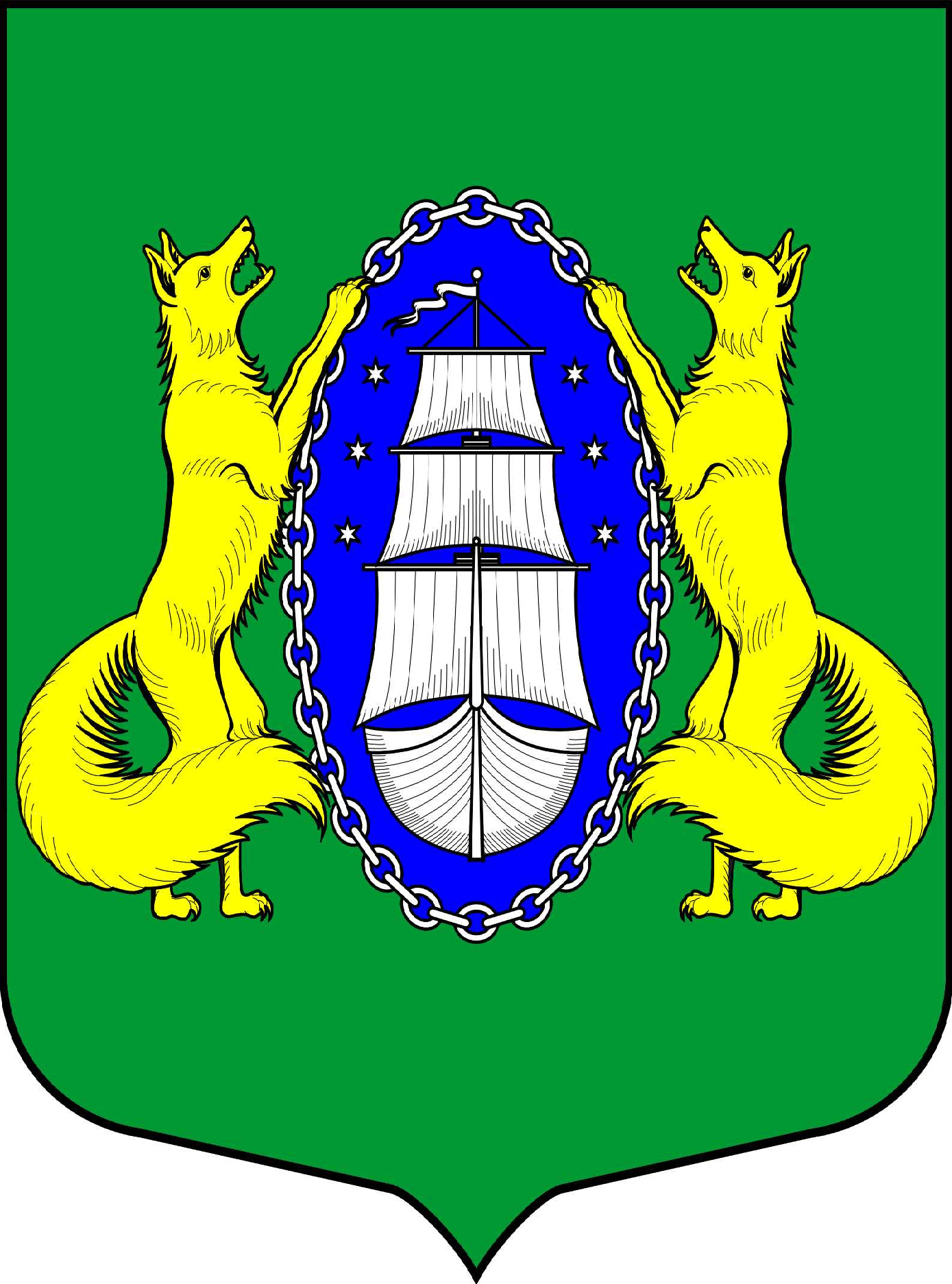 Муниципальное образованиепоселок Лисий НосМЕСТНАЯ АДМИНИСТРАЦИЯОГРН 103 783 202 0907197755, Санкт-Петербург,п. Лисий Нос, ул. Холмистая, дом 3/5тел./факс  434-90-29_____._____.2016  № ______на № ___________ от ___.___._____Председателю Комитета по работе с исполнительными органами государственной власти и взаимодействию с органами местного самоуправления - Заместителю руководителя Администрации Губернатора Санкт – Петербурга И.Ф. Князеву Аналитическая справкапо вопросу работы с обращениями граждан и организации в  МА МО пос. Лисий Нос 1-й квартал 2016 года.       Основное количество поступивших обращений более 60% это вопросы, касающиеся благоустройства территории муниципального образования.    Около 20% касаются иных вопросов деятельности ОМСУ, к таким обращениям относятся вопросы, касающихся газификации частных жилых домов, освещения, льготное подключение водоснабжения и т.д. По этим вопросам направлены письма в соответствующие органы.       Около 20 % составляют обращения, решения которых не входят в компетенцию ОМС. К таким  обращениям относятся вопросы о предоставлении земельного участка в собственность для целей индивидуального жилищного строительства, вопросы, касающиеся ремонта частных домов,улучшение жилищных условий и расселение.      По всем входящим заявлениям для местной администрации, приняты решения и направлены ответы заявителям.Приложение: Таблица на 1л. в 1 экз.Главы МА МО поселок Лисий Нос		                  	   С.В. Федотов Исп. Кучеренко А.С434-90-29наименование МОПоказателиI-ый квартал 2016 года I-ый квартал 2016 года 1. Общее количество обращений в органы местного самоуправления внутригородского муниципального образования Санкт-Петербурга (ед.)201.1. Количество обращений с использованием электронной системы обращений граждан (ед.)01.2. Наличие на сайте муниципального образования образцов электронных обращений  в адрес главы муниципального образования, главы местной администрации (1- если имеется; 0 - если отсутствует)01.3. Количество обращений, по которым приняты положительные решения (ед.)111.4.  Количество обращений, по которым направлены запросы в иной орган, в компетенцию которого входит решение содержащегося в обращении вопроса (ед.)62. Тематика обращений:2.1. По вопросам благоустройства территориии МО (ед.)112.2. По вопросам опеки и попечительства (ед.)02.3. По вопросам защиты прав потребителей (ед.)02.4. По иным вопросам деятельности ОМСУ (ед.)32.5. По вопросам, решение которых находится в компетенции иных органов (ед.)63. Заявители:3.1. Граждане (чел.)203.2. Юридические лица (ед.)*  Форма предоставляется одновременно с аналитической справкой.     Форма предоставляется в электронном виде только в формате Excel.     Значения показателя указываются в целях числах.     Формат числа: числовой, без десятичных знаков, разделитель группы разрядов - 0 